T.C.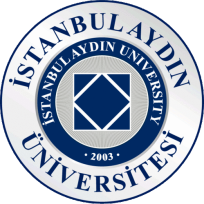 İSTANBUL AYDIN ÜNİVERSİTESİINSTITUTE OF GRADUATE STUDIESTHESIS TOPIC APPROVAL COMMITTEE FORMETHIC COMMITTEETHESIS TOPIC APPROVAL COMMITTEE MEMBERSAnnex-1. Thesis Proposal / Thesis Approval Form				  Head of DepartmentAnnex-2. Right Ownership Form							SignatureDepartment   	            : Program		            : Student No		            :Student Name, Surname	: Signature :Date			            : Saloon      : Thesis Advisor:Title of Proposed Thesis SubjectTitle of Proposed Thesis SubjectTitle of Proposed Thesis SubjectYES   NOIs the thesis topic similar to previous theses in the Department?Is there a similar thesis on this subject in the YÖK National Thesis Center?YES   NOIs Ethics Committee Permission required for this study?*The Ethics Committee permission required for the thesis study will be obtained by the student in accordance with the rules under the guidance of the Advisor before the thesis study is started. The student will be bound by the permission given by the Ethics Committee.* The Ethics Committee will be notified of any changes related to the thesis study that Ethics Committee permission required. Notification responsibility belongs to the student.*The Ethics Committee permission required for the thesis study will be obtained by the student in accordance with the rules under the guidance of the Advisor before the thesis study is started. The student will be bound by the permission given by the Ethics Committee.* The Ethics Committee will be notified of any changes related to the thesis study that Ethics Committee permission required. Notification responsibility belongs to the student.*The Ethics Committee permission required for the thesis study will be obtained by the student in accordance with the rules under the guidance of the Advisor before the thesis study is started. The student will be bound by the permission given by the Ethics Committee.* The Ethics Committee will be notified of any changes related to the thesis study that Ethics Committee permission required. Notification responsibility belongs to the student.1. Accepted Not
AcceptedSign2. AcceptedNot
AcceptedSign3. AcceptedNot
AcceptedSignThe student's thesis proposal titled ………………………………...
……………………………………………………………..…………. 
…………………………………………………………………….... is AcceptedThe student's thesis proposal titled ………………………………...
……………………………………………………………..…………. 
…………………………………………………………………….... is Not AcceptedStatement of refusalStatement of refusalStatement of refusal